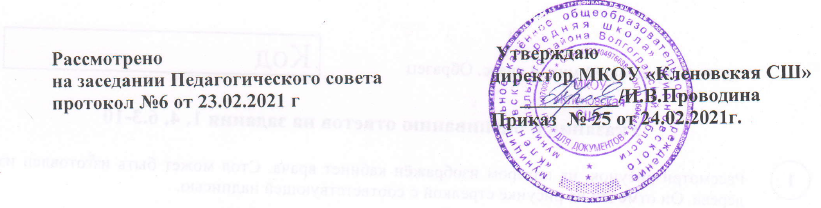 ПОЛОЖЕНИЕ О ПОРЯДКЕ ПРИЁМА, ОТЧИСЛЕНИЯ, ВОССТАНОВЛЕНИЯ И ПЕРЕВОДА ОБУЧАЮЩИХСЯ МКОУ «КЛЕНОВСКАЯ СШ»1. Общие положения1.1. Положение о порядке приема, перевода, отчисления и восстановления обучающихся в Муниципальном казенном общеобразовательном учреждении «Кленовская средняя  школа»  Жирновского района Волгоградской области(далее-Положение) устанавливает правила приема, перевода, отчисления и восстановления обучающихся;1.2. Настоящее Положение является нормативным локальным актом и обязательно для исполнения всеми участниками образовательных отношений.1.3. Положение подготовлено на основании следующих нормативных актов:- Федерального закона от 29.12.2012 г. № 273-ФЗ «Об образованиив Российской Федерации» (ч.8 статья 55; Собрание законодательства РФ, 2012, №53, ст.7598; 2019, №30, ст. 4134), подпунктом 4.2.21 пункта 4 Положения о Министерстве просвещения РФ, утверждённого постановлением Правительства РФ от 28.07.2018г №884 (Собрание законодательства РФ, 2018, №32, ст.5343);- Конвенции о правах ребёнка, одобренной Генеральной Ассамблеей ООН 20.11.1989 г.;- Конституции Российской Федерации от 12.12.1993 г.;- Федерального закона от 24 июля 1998 г. N 124-ФЗ "Об основных гарантиях прав ребенка в Российской Федерации" (с изменениями и дополнениями);- Федерального закона от 19.02.1993 № 4530-1 «О вынужденных переселенцах»;- Федерального закона от 31.05.2002 № 62 - ФЗ «О гражданстве Российской Федерации» (с изменениями и дополнениями);- Федерального закона от 25.07.2002 №115 - ФЗ «О правовом положении иностранных граждан в Российской Федерации» (с изменениями, внесенными Федеральным законом от 28.12.2013 N 442-ФЗ);Санитарно-гигиенических правил и нормативов «Единые санитарно- эпидемиологические и гигиенические требования» от 28 мая 2010 года № 299;- Приказа Министерства просвещения Российской Федерации от 02.09.2020г № 458 "Об утверждении Порядка приёма на обучение по образовательным программам начального общего, основного общего и среднего общего образования»;- Приказа Министерства образования и науки Российской Федерации от 12 марта 2014 г. № 177 "Об утверждении Порядка и условий осуществления перевода обучающихся из одной организации, осуществляющей образовательную деятельность по образовательным программам начального общего, основного общего и среднего общего образования, в другие организации, осуществляющие образовательную деятельность по образовательным программам соответствующих уровня и направленности»; нормативных документов управления образования администрации Жирновского района,- Устава МКОУ «Кленовская СШ» (далее - Учреждение).2. Порядок приема на обучение по образовательным программам начального общего, основного общего и среднего общего образования1.1. Порядок приема на обучение по образовательным программам начального общего, основного общего и среднего общего образования (далее - Порядок) регламентирует правила приема граждан Российской Федерации на обучение по образовательным программам начального общего, основного общего и среднего общего образования в организации, осуществляющие образовательную деятельность (далее соответственно - основные общеобразовательные программы, общеобразовательная организация).2.2. Прием на обучение по основным общеобразовательным программам за счет бюджетных ассигнований федерального бюджета, бюджетов субъектов Российской Федерации и местных бюджетов проводится на общедоступной основе, если иное не предусмотрено Федеральным законом от 29 декабря 2012 г. № 273-ФЗ "Об образовании в Российской Федерации" (далее - Федеральный закон).2.3. Прием иностранных граждан и лиц без гражданства, в том числе соотечественников, проживающих за рубежом, в общеобразовательные организации на обучение по основным общеобразовательным программам за счет бюджетных ассигнований федерального бюджета, бюджетов субъектов Российской Федерации и местных бюджетов осуществляется в соответствии с международными договорами Российской Федерации, Федеральным законом и настоящим Порядком.2.4. Правила приема на обучение по основным общеобразовательным программам должны обеспечивать прием всех граждан, которые имеют право на получение общего образования соответствующего уровня, если иное не предусмотрено Федеральным законом.Правила приема в государственные образовательные организации субъектов Российской Федерации и муниципальные образовательные организации на обучение по основным общеобразовательным программам должны обеспечивать также прием в образовательную организацию граждан, имеющих право на получение общего образования соответствующего уровня и проживающих на закрепленной территории.2.5. Закрепление муниципальных образовательных организаций за конкретными территориями муниципального района, городского округа осуществляется органами местного самоуправления муниципальных районов и городских округов по решению вопросов местного значения в сфере образования.2.6. Муниципальные образовательные организации и государственные образовательные организации субъектов Российской Федерации размещают на своём информационном стенде и официальном сайте в информационно телекоммуникационной сети "Интернет" (далее - сеть Интернет) издаваемый не позднее 15 марта текущего года соответственно распорядительный акт органа местного самоуправления муниципального района или городского округа по решению вопросов местного значения в сфере образования или распорядительный акт органа исполнительной власти субъекта Российской Федерации, осуществляющего государственное управление в сфере образования, о закреплении образовательных организаций за соответственно конкретными территориями муниципального района (городского округа) или субъекта Российской Федерации в течение 10 календарных дней с момента его издания.2.7. Правила приема в общеобразовательную организацию на обучение по основным общеобразовательным программам в части, не урегулированной законодательством об образовании, устанавливаются общеобразовательной организацией самостоятельно.2.8. Получение начального общего образования в общеобразовательных организациях начинается по достижении детьми возраста шести лет и шести месяцев при отсутствии противопоказаний по состоянию здоровья, но не позже достижения ими возраста восьми лет. По заявлению родителей (законных представителей) детей учредитель общеобразовательной организации вправе разрешить прием детей в общеобразовательную организацию на обучение по образовательным программам начального общего образования в более раннем или более позднем возрасте.2.9. В первоочередном порядке предоставляются места в государственных и муниципальных общеобразовательных организациях детям, указанным в абзаце втором части 6 статьи 19 Федерального закона от 27 мая 1998 г. № 76-ФЗ "О статусе военнослужащих", по месту жительства их семей. В первоочередном порядке также предоставляются места в общеобразовательной организации по месту жительства независимо от формы собственности детям, указанным в части 6 статьи 46 Федерального закона от 7 февраля 2011 г. № З-ФЗ "О полиции", детям сотрудников органов внутренних дел, не являющихся сотрудниками полиции, и детям, указанным в части 14 статьи 3 Федерального закона от 30 декабря 2012 г. № 283-ФЗ "О социальных гарантиях сотрудникам некоторых федеральных органов исполнительной власти и внесении изменений в законодательные акты Российской Федерации".2.10. Прием на обучение в общеобразовательную организацию проводится на принципах равных условий приема для всех поступающих, за исключением лиц, которым в соответствии с Федеральным законом предоставлены особые права (преимущества) при приеме на обучение.2.11. Проживающие в одной семье и имеющие общее место жительства дети имеют право преимущественного приема на обучение по образовательным программам начального общего образования в государственные образовательные организации субъектов Российской Федерации и муниципальные образовательные организации, в которых обучаются их братья и (или) сестры.Дети, указанные в части 6 статьи 86 Федерального закона, пользуются преимущественным правом приема в общеобразовательные организации со специальными наименованиями "кадетская школа", "кадетский (морской кадетский) корпус" и "казачий кадетский корпус", которые реализуют образовательные программы основного общего и среднего общего образования, интегрированные с дополнительными общеразвивающими программами, имеющими целью подготовку несовершеннолетних граждан к военной или иной государственной службе, в том числе к государственной службе российского казачества.2.12. Дети с ограниченными возможностями здоровья принимаются на обучение по адаптированной образовательной программе начального общего, основного общего и среднего общего образования (далее - адаптированная образовательная программа) только с согласия их родителей (законных представителей) и на основании рекомендаций психолого-медико-педагогической комиссии.Поступающие с ограниченными возможностями здоровья, достигшие возраста восемнадцати лет, принимаются на обучение по адаптированной образовательной программе только с согласия самих поступающих.2.13. Прием в общеобразовательную организацию осуществляется в течение всего учебного года при наличии свободных мест.2.14. В приеме в государственную или муниципальную образовательную организацию может быть отказано только по причине отсутствия в ней свободных мест, за исключением случаев, предусмотренных частями 5 и 6 статьи 67 и статьей 88 Федерального закона. В случае отсутствия мест в государственной или муниципальной образовательной организации родители (законные представители) ребенка для решения вопроса о его устройстве в другую общеобразовательную организацию обращаются непосредственно в орган исполнительной власти субъекта Российской Федерации, осуществляющий государственное управление в сфере образования, или орган местного самоуправления, осуществляющий управление в сфере образования.2.15. Государственные образовательные организации субъектов Российской Федерации или муниципальные образовательные организации с целью проведения организованного приема детей в первый класс размещают на своих информационном стенде и официальном сайте в сети Интернет информацию:о количестве мест в первых классах не позднее 10 календарных дней с момента издания распорядительного акта, указанного в пункте 2.6 Порядка;о наличии свободных мест в первых классах для приема детей, не проживающих на закрепленной территории, не позднее 5 июля текущего года.2.16. Прием заявлений о приеме на обучение в первый класс для детей, указанных в пунктах 2.9, 2.11 Порядка, а также проживающих на закрепленной территории, начинается 1 апреля текущего года и завершается 30 июня текущего года.Руководитель общеобразовательной организации издает распорядительный акт о приеме на обучение детей, указанных в абзаце первом настоящего пункта, в течение 3 рабочих дней после завершения приема заявлений о приеме на обучение в первый класс (Приложение 4).Для детей, не проживающих на закрепленной территории, прием заявлений о приеме на обучение в первый класс начинается 6 июля текущего года до момента заполнения свободных мест, но не позднее 5 сентября текущего года.Государственные образовательные организации субъекта Российской Федерации и муниципальные образовательные организации, закончившие прием в первый класс всех детей, указанных в пунктах 2.9, 2.11 Порядка, а также проживающих на закрепленной территории, осуществляют прием детей, не проживающих на закрепленной территории, ранее 6 июля текущего года.2.17. Организация индивидуального отбора при приеме в государственные и муниципальные образовательные организации для получения основного общего и среднего общего образования с углубленным изучением отдельных учебных предметов или для профильного обучения допускается в случаях и в порядке, которые предусмотрены законодательством субъекта Российской Федерации.2.18. При приеме на обучение общеобразовательная организация обязана ознакомить поступающего и (или) его родителей (законных представителей) со своим уставом, с лицензией на осуществление образовательной деятельности, со свидетельством о государственной аккредитации, с общеобразовательными программами и другими документами, регламентирующими организацию и осуществление образовательной деятельности, права и обязанности обучающихся.2.19. При приеме на обучение по имеющим государственную аккредитацию образовательным программам начального общего и основного общего образования выбор языка образования, изучаемых родного языка из числа языков народов Российской Федерации, в том числе русского языка как родного языка, государственных языков республик Российской Федерации осуществляется по заявлению родителей (законных представителей) детей.2.20. Прием на обучение по основным общеобразовательным программам осуществляется по личному заявлению родителя (законного представителя) ребенка или поступающего, реализующего право, предусмотренное пунктом 1 части 1 статьи 34 Федерального закона.2.21. Заявление о приеме на обучение и документы для приема на обучение, указанные в пункте 24 Порядка, подаются одним из следующих способов:лично в общеобразовательную организацию;через операторов почтовой связи общего пользования заказным письмом с уведомлением о вручении; в электронной форме (документ на бумажном носителе, преобразованный в электронную форму путем сканирования или фотографирования с обеспечением машиночитаемого распознавания его реквизитов) посредством электронной почты общеобразовательной организации или электронной информационной системы общеобразовательной организации, в том числе с использованием функционала официального сайта общеобразовательной организации в сети Интернет или иным способом с использованием сети Интернет;с использованием функционала (сервисов) региональных порталов государственных и муниципальных услуг, являющихся государственными информационными системами субъектов Российской Федерации, созданными органами государственной власти субъектов Российской Федерации (при наличии).Общеобразовательная организация осуществляет проверку достоверности сведений, указанных в заявлении о приеме на обучение, и соответствия действительности поданных электронных образов документов. При проведении указанной проверки общеобразовательная организация вправе обращаться к соответствующим государственным информационным системам, в государственные (муниципальные) органы и организации.2.22. В заявлении о приеме на обучение родителем (законным представителем) ребенка или поступающим, реализующим право, предусмотренное пунктом 1 части 1 статьи 34 Федерального закона, указываются следующие сведения:фамилия, имя, отчество (при наличии) ребенка или поступающего;дата рождения ребенка или поступающего;адрес места жительства и (или) адрес места пребывания ребенка или поступающего;фамилия, имя, отчество (при наличии) родителя(ей) (законного(ых) представителя(ей) ребенка;адрес места жительства и (или) адрес места пребывания родителя(ей) (законного(ых) представителя(ей) ребенка;адрес(а) электронной почты, номер(а) телефона(ов) (при наличии) родителя(ей) (законного(ых) представителя(ей) ребенка или поступающего;о наличии права внеочередного, первоочередного или преимущественного приема; о потребности ребенка или поступающего в обучении по адаптированной образовательной программе и (или) в создании специальных условий для организации обучения и воспитания обучающегося с ограниченными возможностями здоровья в соответствии с заключением психолого-медико- педагогической комиссии (при наличии) или инвалида (ребенка-инвалида) в соответствии с индивидуальной программой реабилитации;согласие родителя(ей) (законного(ых) представителя(ей) ребенка на обучение ребенка по адаптированной образовательной программе (в случае необходимости обучения ребенка по адаптированной образовательной программе);согласие поступающего, достигшего возраста восемнадцати лет, на обучение по адаптированной образовательной программе (в случае необходимости обучения указанного поступающего по адаптированной образовательной программе);язык образования (в случае получения образования на родном языке из числа языков народов Российской Федерации или на иностранном языке);родной язык из числа языков народов Российской Федерации (в случае реализации права на изучение родного языка из числа языков народов Российской Федерации, в том числе русского языка как родного языка);государственный язык республики Российской Федерации (в случае предоставления общеобразовательной организацией возможности изучения государственного языка республики Российской Федерации); факт ознакомления родителя(ей) (законного(ых) представителя(ей) ребенка или поступающего с уставом, с лицензией на осуществление образовательной деятельности, со свидетельством о государственной аккредитации, с общеобразовательными программами и другими документами, регламентирующими организацию и осуществление образовательной деятельности, права и обязанности обучающихся;согласие родителя(ей) (законного(ых) представителя(ей) ребенка или поступающего на обработку персональных данных.2.23. Образец заявления (Приложения 1, 2) о приеме на обучение размещается общеобразовательной организацией на своём информационном стенде и официальном сайте в сети Интернет.2.24. Для приема родитель(и) (законный(ые) представителе и) ребенка или поступающий представляют следующие документы:копию документа, удостоверяющего личность родителя (законного представителя) ребенка или поступающего;копию свидетельства о рождении ребенка или документа, подтверждающегородство заявителя;копию документа, подтверждающего установление опеки или попечительства (при необходимости);копию документа о регистрации ребенка или поступающего по месту жительства или по месту пребывания на закрепленной территории или справку о приеме документов для оформления регистрации по месту жительства (в случае приема на обучение ребенка или поступающего, проживающего на закрепленной территории, или в случае использования права преимущественного приема на обучение по образовательным программам начального общего образования);справку с места работы родителя(ей) (законного(ых) представителя(ей) ребенка (при наличии права внеочередного или первоочередного приема на обучение);копию заключения психолого-медико-педагогической комиссии (при наличии).При посещении общеобразовательной организации и (или) очном взаимодействии с уполномоченными должностными лицами общеобразовательной организации родитель(и) (законный(ые) представитель(и) ребенка предъявляет(ют) оригиналы документов, указанных в абзацах 2-5 настоящего пункта, а поступающий - оригинал документа, удостоверяющего личность поступающего.При приеме на обучение по образовательным программам среднего общего образования представляется аттестат об основном общем образовании, выданный в установленном порядке.Родитель(и) (законный(ые) представителе и) ребенка, являющегося иностранным гражданином или лицом без гражданства, дополнительно предъявляет(ют) документ, подтверждающий родство заявителя(ей) (или законность представления прав ребенка), и документ, подтверждающий право ребенка на пребывание в Российской Федерации.Иностранные граждане и лица без гражданства все документы представляют на русском языке или вместе с заверенным в установленном порядке переводом на русский язык.2.25. Не допускается требовать представления других документов в качестве основания для приема на обучение по основным общеобразовательным программам.2.26. Родитель(и) (законный(ые) представители и) ребенка или поступающий имеют право по своему усмотрению предоставлять другие документы.2.27. Факт приема заявления о приеме на обучение и перечень документов, представленных родителем(ями) (законным(ыми) представителем(ями) ребенкаили поступающим, регистрируются в журнале приема заявлений о приеме на обучение в общеобразовательную организацию. После регистрации заявления о приеме на обучение и перечня документов, представленных родителем(ями) (законным(ыми) представителем(ями) ребенка или поступающим, родителю(ям) (законному(ым) представителю(ям) ребенка или поступающему выдается документ (Приложение 3), заверенный подписью должностного лица общеобразовательной организации, ответственного за прием заявлений о приеме на обучение и документов, содержащий индивидуальный номер заявления о приеме на обучение и перечень представленных при приеме на обучение документов.2.28. Общеобразовательная организация осуществляет обработку полученных в связи с приемом в общеобразовательную организацию персональных данных поступающих в соответствии с требованиями законодательства Российской Федерации в области персональных данных.2.29. Руководитель общеобразовательной организации издает распорядительный акт о приеме на обучение ребенка или поступающего в течение 5 рабочих дней после приема заявления о приеме на обучение и представленных документов, за исключением случая, предусмотренного пунктом 2.16 Порядка.2.30. На каждого ребенка или поступающего, принятого в общеобразовательнуюорганизацию, формируется личное дело, в котором хранятся заявление о приеме на обучение и все представленные родителем(ями) (законным(ыми)представителем(ями) ребенка или поступающим документы (копии документов).2.31. Для обучения по программам среднего общего образования принимаются все учащиеся учреждения, прошедшие государственную итоговую аттестацию за курс основного общего образования, а также учащиеся, поступившие в порядке перевода из других образовательных организаций, по личному заявлению.2.32. Комплектование десятых классов проводится учреждениемс соблюдением принципов общедоступности и бесплатности получения всеми гражданами среднего общего образования.Количество десятых классов, открываемых в учреждении, определяется директором по согласованию с управлением образования в зависимости от результатов мониторинга образовательных запросов учащихся, освоивших программы основного общего образования, созданных условий для осуществления образовательного процесса, с учетом санитарных норм и контрольных нормативов, указанных в лицензии на осуществление образовательной деятельности.2.33. Прием заявлений в 10-е классы начинается после получения учащимися аттестатов об основном общем образовании (образец заявления - приложение 5). Зачисление учащихся, получивших основное общее образование в другой образовательной организации, оформляется приказом директора о приеме и доводится до сведения учащихся и их родителей (законных представителей).2.34. Прием граждан из организаций среднего профессионального образования в 11-й класс школы осуществляется не позднее, чем за три месяца до начала государственной (итоговой) аттестации. 3. Правила комплектования контингента учащихся3.1. Комплектование контингента учащихся в классные коллективы, разбивка класса на группы при изучении отдельных предметов, перемещение из одного класса в другой в пределах параллели является компетенцией учреждения.4. Правила перевода учащихся в следующий класс4.1. Учащиеся, освоившие в полном объеме образовательную программу учебного года, переводятся в следующий класс. Решение о переводе учащихся в следующий класс принимается педагогическим советом.На основании решения директор издает приказ о переводе учащихся в следующий класс с указанием фамилий, имен, отчеств и оснований для перевода.4.2. Учащиеся, не освоившие в полном объеме образовательную программу учебного года, получившие неудовлетворительные отметки на промежуточной аттестации по одному или нескольким учебным предметам, курсам, дисциплинам образовательной программы или не прошедшие промежуточную аттестацию при отсутствии уважительных причин, получают академическую задолженность.Учащиеся, осваивающие программы начального общего, основного общего и среднего общего образования, имеющие академическую задолженность, переводятся в следующий класс условно.4.3. Решение об условном переводе и сроках ликвидации задолженности определяется педагогическим советом. В протоколе педагогического совета указывается фамилия, имя, отчество учащегося, класс обучения, название предмета, по которому имеется академическая задолженность; определяются мероприятия и сроки ликвидации задолженности. На основании решения педагогического совета директором издается приказ. В классный журнал и личное дело учащегося вносится запись: «условно переведен». Учащийся, условно переведенный в следующий класс, в отчете на начало года по форме 00-1 указывается в составе того класса, в который условно переведен.4.4. Условно переведенным учащимся необходимо ликвидировать академическую задолженность, в установленные педагогическим советом сроки, в течение следующего учебного года, но не ранее его начала.4.5. Учреждение создает учащимся условия для ликвидации задолженности и обеспечивает контроль за своевременностью ее ликвидации. Учреждение осуществляет следующие функции:- знакомит родителей (законных представителей) с порядком организации условного перевода учащегося, объёмом необходимого для освоения учебного материала;- письменно информирует родителей (законных представителей) о решении педагогического совета об условном переводе;- знакомит учащегося и родителей с приказом о мероприятиях и сроках по ликвидации задолженности;- проводит специальные занятия с целью усвоения учащимся учебной программы соответствующего предмета в полном объеме;- своевременно уведомляет родителей о ходе ликвидации задолженности, по окончании срока ликвидации задолженности - о результатах;проводит по мере готовности учащегося по заявлению родителей (законных представителей) аттестацию по соответствующему предмету; форма аттестации (устно, письменно) определяется аттестационной комиссией, состав которой утверждается приказом по учреждению в количестве не менее двух учителей, преподающих данный учебный предмет. Родители (законные представители) учащегося по согласию с педагогическим советом могут присутствовать при аттестации учащегося в качестве наблюдателя, однако без права устных высказываний или требований пояснений во время проведения аттестации.4.6. Ответственность за ликвидацию учащимися академической задолженности возлагается на родителей (законных представителей).Родителями (законными представителями) могут быть организованы дополнительные учебные занятия для учащихся в форме самообразования в свободное от основной учебы время либо на условиях договора, заключенного родителями (законными представителями):- с учителями данного учреждения или любой другой образовательной организации в форме индивидуальных консультаций вне учебных занятий;- с учителями, имеющими право на индивидуальную трудовую деятельность;- с любой образовательной организацией на условиях предоставления платных образовательных услуг.4.7. Учреждение, родители (законные представители) несовершеннолетнего учащегося, обеспечивающие получение учащимся общего образования в форме семейного образования, обязаны создать условия учащемуся для ликвидации академической задолженности и обеспечить контроль за своевременностью ее ликвидации.4.8. Учащиеся, успешно ликвидировавшие академическую задолженность в установленные сроки, продолжают обучение в данном классе. Итоговая отметка по предмету по окончании срока ликвидации задолженности выставляется через дробь в классный журнал учителем-предметником, в личное дело - классным руководителем.4.9. Педагогическим советом принимается решение об окончательном переводе учащегося в класс, в который он был переведен условно. На основании решения педагогического совета директор издает приказ о переводе, который в трехдневный срок доводится до сведения учащегося и его родителей (законных представителей). В классный журнал предыдущего года вносится соответствующая запись рядом с записью об условном переводе.4.10. Весь материал, отражающий работу с учащимся, переведенным условно, хранится в учреждении до окончания учебного года.4.11. Учащиеся, осваивающие программы начального общего, основного общего и среднего общего образования, не ликвидировавшие в установленные сроки академической задолженности с момента ее образования, по усмотрению их родителей (законных представителей)- оставляются на повторное обучение;- переводятся на обучение по адаптированным образовательным программам в соответствии с рекомендациями психолого-медико-педагогической комиссии;- переводятся на обучение по индивидуальному учебному плану.4.12. Учащиеся по образовательным программам начального общего, основного общего и среднего общего образования в форме семейного образования, не ликвидировавшие в установленные сроки академической задолженности, продолжают получать образование в школе.4.13. Решение о повторном обучении, обучении по адаптированным образовательным программам в соответствии с рекомендациями психолого- медико-педагогической комиссии, обучении по индивидуальному учебному плану принимается педагогическим советом с учетом письменно оформленного мнения родителей (законных представителей). На основании решения педагогического совета директором издается приказ. Учреждениеставит в известность родителей (законных представителей) о заседании педагогического совета в письменной форме не позднее, чем за три дня до его проведения.4.14. Обучающиеся 1 класса на повторный курс обучения решением педагогического совета не оставляются. По заявлению родителей (законных представителей) обучающиеся 1 класса могут быть оставлены на повторный курс.4.15. Обучающиеся переводного класса, имеющие по всем предметам, изучавшимся в этом классе четвертные (полугодовые) и годовые отметки «5», награждаются похвальным листом «За отличные успехи в учении».4.16. После издания приказа о переводе обучающихся в следующий класс, классный руководитель обязан в пятидневный срок оформить личные дела учеников и передать их директору школы на утверждение.5. Правила перевода учащихся в другое общеобразовательное учреждение5.1. Перевод обучающихся в другие организации, осуществляющие образовательную деятельность по образовательным программам соответствующих уровня и направленности осуществляется в следующих случаях:- по инициативе совершеннолетнего обучающегося или родителей (законных представителей) несовершеннолетнего обучающегося;- в случае прекращения деятельности исходной организации, аннулирования лицензии на осуществление образовательной деятельности (далее - лицензия), лишения ее государственной аккредитации по соответствующей образовательной программе или истечения срока действия государственной аккредитации по соответствующей образовательной программе;- в случае приостановления действия лицензии, приостановления действия государственной аккредитации полностью или в отношении отдельных уровней образования.5.2. В случае перевода совершеннолетнего обучающегося по его инициативе или несовершеннолетнего обучающегося по инициативе его родителей (законных представителей) совершеннолетний обучающийся или родители (законные представители) несовершеннолетнего обучающегося обращаются в школу с заявлением об отчислении обучающегося в связи с переводом в принимающую организацию.5.3. В заявлении совершеннолетнего обучающегося или родителей (законных представителей) несовершеннолетнего обучающегося об отчислении в порядке перевода в принимающую организацию указываются:а) фамилия, имя, отчество (при наличии) обучающегося;б) дата рождения;в) класс и профиль обучения (при наличии);г) наименование принимающей организации.В случае переезда в другую местность указывается только населенный пункт, субъект Российской Федерации.5.4. На основании заявления совершеннолетнего обучающегося или родителей (законных представителей) несовершеннолетнего обучающегося об отчислении в порядке перевода школа в трехдневный срок издает приказ об отчислении обучающегося в порядке перевода с указанием принимающей организации.5.5. После получения подтверждения о приеме обучающегося в другое общеобразовательное учреждение, школа выдает совершеннолетнему обучающемуся или родителям (законным представителям) несовершеннолетнего обучающегося следующие документы:- личное дело обучающегося;- документы, содержащие информацию об успеваемости обучающегося в текущем учебном году (выписка из классного журнала с текущими отметками и результатами промежуточной аттестации), заверенные печатью исходной организации и подписью ее руководителя (уполномоченного им лица).6. Правила отчисления учащихся6.1. Учреждение незамедлительно информирует об отчислении несовершеннолетнего учащегося в качестве меры дисциплинарного взыскания управления образования, молодежи и спорта. Управление образования, молодежи и спорта, и родители (законные представители) несовершеннолетнего учащегося, отчисленного из учреждения, не позднее чем в месячный срок принимают меры, обеспечивающие получение несовершеннолетним учащимся общего образования.6.2. Учащийся, родители (законные представители) несовершеннолетнего учащегося вправе обжаловать в комиссии по урегулированию споров между участниками образовательных отношений меры дисциплинарного взыскания и их применение к учащемуся.6.3. Меры дисциплинарного взыскания не применяются к учащимся, осваивающим программы начального общего образования, а также к учащимся с ограниченными возможностями здоровья (с задержкой психического развития и различными формами умственной отсталости).6.4. Не допускается применение мер дисциплинарного взыскания к учащимся во время их болезни, каникул.6.5. Решение о переводе, отчислении детей-сирот и детей, оставшихся без попечения родителей, из одного учреждения в другое принимается с согласия комиссии по делам несовершеннолетних и защите их прав и органа опеки и попечительства.6.6. При отчислении учащихся учреждение:- издает приказ с указанием даты, причины и места выбытия учащегося;- в алфавитную книгу вносит запись о выбытии с указанием № приказа об отчислении и места выбытия;- в классном журнале, в личном деле учащегося делаются соответствующие записи о выбытии;- выдает на руки родителям (законным представителям) документ об уровне образования или уровне освоения учащимся соответствующей образовательной программы (справка о периоде обучения и текущей успеваемости учащегося), заверенные подписью директора и печатью учреждения, личное дело и медицинская карта учащегося;- делает отметку о выдаче личного дела учащегося в алфавитной книге.6.7. Отчислением является исключение учащегося из списочного состава учреждения на основании приказа директора в соответствии с действующим законодательством РФ:- в связи с получением образования (завершением обучения);- по инициативе учащегося или родителей (законных представителей) несовершеннолетнего учащегося, в том числе в случае перевода учащегося для продолжения освоения образовательной программы в другую организацию, осуществляющую образовательную деятельность.6.8. Отчисление учащегося в связи с переводом в другую образовательную организацию, реализующую общеобразовательную программу соответствующего уровня, производится при согласии этой образовательной организации.6.9. Перевод в другую образовательную организацию осуществляется на основании письменного заявления родителей (законных представителей) учащегося с указанием наименования образовательной организации, в которой будет продолжено обучение, и оформляется приказом директора. 6.10. Отчисление учащегося в связи с переменой места жительства (выезд за пределы города) производится на основании заявления родителей (законных представителей), в котором указывается место его дальнейшего обучения, и при наличии документа, подтверждающего переезд.6.11. По согласию родителей (законных представителей) несовершеннолетнего учащегося, комиссии по делам несовершеннолетних и защите их прав и управления образования, молодежи и спорта учащийся, достигший возраста пятнадцати лет, может оставить учреждение до получения основного общего образования. Комиссия по делам несовершеннолетних и защите их прав совместно с родителями (законными представителями) несовершеннолетнего, оставившего учреждение до получения основного общего образования, и департаментом образования, не позднее чем в месячный срок принимает меры по продолжению освоения несовершеннолетним образовательной программы основного общего образования в иной форме обучения и с его согласия по трудоустройству.6.12. За неисполнение или нарушение устава учреждения, Правил внутреннего распорядка учащихся к учащимся могут быть применены меры дисциплинарного взыскания - замечание, выговор, отчисление из учреждения. Отчисление несовершеннолетнего учащегося, достигшего возраста пятнадцати лет, применяется, если иные меры дисциплинарного взыскания и меры педагогического воздействия не дали результата и дальнейшее его пребывание в учреждении оказывает отрицательное влияние на других учащихся, нарушает их права и права работников учреждения, а также его нормальное функционирование.6.13. Решение об отчислении несовершеннолетнего учащегося, достигшего возраста пятнадцати лет и не получившего основного общего образования, как мера дисциплинарного взыскания принимается с учетом мнения его родителей (законных представителей) и с согласия комиссии по делам несовершеннолетних и защите их прав. 7. Правила восстановления учащихся7.1. Лицо, отчисленное из школы по инициативе школы до завершения освоения основной образовательной программы, имеет право на восстановление для обучения в школе после отчисления из нее с учетом мнения Совета школы, педагогического совета, при наличии в школе свободных мест и с сохранением прежних условий обучения, но не ранее завершения учебного года (триместра), в котором указанное лицо было отчислено.8. Порядок разрешения разногласий, возникающих при приеме, переводе, отчислении граждан8.1. В случае отказа гражданам в приеме в Школу и других разногласий припереводе и отчислении (исключении) обучающихся родители (законные представители) имеют право обратиться с письменным заявлением в отдел образования Жирновского района, либо обжаловать решение в судеПриложение 1                                                                                  Директору МКОУ «Кленовская  СШ»   Проводиной И.В. от ________зарегистрированной (ого) по адресу:проживающей (его) по адресу:контактный телефон:___адрес электронной почты:ЗАЯВЛЕНИЕ о приеме на обучениеПрошу зачислить моего ребенка_________________________________________________________ года рождения, зарегистрированн(ого)ую по адресу:проживающ(его)ую по адресу:___________________________________________________________________________________________, в_________класс МКОУ «Кленовская СШ»во внеочередном порядке.Уведомляю о потребности моего ребенка__________________________________________________ в обучении по адаптированнойобразовательной программе в соответствии с заключением психолого-медико-педагогической комиссии.Даю согласие на обучение моего ребенка по адаптированной образовательной программе МКОУ «Кленовская СШ».Дата Подпись Расшифровка подписиНа основании статьи 14 Федерального закона от 29.12.2012 № 273-ФЗ «Об образовании в Российской Федерации» прошу организовать для моего ребенка(ФИ ребёнка)обучение на__________________________________языке и изучение родного_____________________языка и литературного чтения (литературы) на родном_________________________языке.С уставом, лицензией на осуществление образовательной деятельности, свидетельством о государственной аккредитации, образовательными программами и локальными актами, регламентирующими организацию и осуществление образовательной деятельности, права и обязанности обучающихся МКОУ «Кленовская СШ», ознакомлен(а). Дата Подпись Расшифровка подписи Согласен(на) на обработку моих персональных данных и персональных данных моего ребенка(ФИ ребёнка)в объеме, указанном в заявлении и прилагаемых документах, с целью организации его обучения и воспитания при оказании муниципальной услуги.ДатаПодписьРасшифровка подписиПриложения к заявлению:Дата Подпись Расшифровка подписиНапример,• копия паспорта родителя (указать ФИО) _________________________________ ;• копия свидетельства о рождении ребёнка (указать ФИО) на 1 л. в 1 экз.;• копия свидетельства о регистрации ребёнка (указать ФИО) по местожительству на 1 л. вI экз.;• справка с места работы родителя (указать ФИО) на 1 л. в 1 экз.;• копия заключения психолого-медико-педагогической комиссии, выданного в отношенииребёнка, (указать ФИО) на 3 л. в 1 экз. Директору МКОУ «Кленовская СШ» Проводиной И.В. от _________ зарегистрированной (ого) по адресу:проживающей (его) по адресу:контактный телефон:___адрес электронной почты:ЗАЯВЛЕНИЕ о приеме на обучениеПрошу зачислить моего ребенка______________________________________года рождения,зарегистрирован(ого)ую по адресу:_______________________________________, проживающего)уюпо адресу:______________________________________, в______-й класс.На основании статьи 14 Федерального закона от 29.12.2012 № 273-ФЗ «Об образовании в Российской Федерации» прошу организовать для моего ребенка(ФИ ребёнка)обучение на ________________________языке и изучение родного _____________________________языка и литературного чтения (литературы) на родном______________________________языке.С уставом, лицензией на осуществление образовательной деятельности, свидетельством о государственной аккредитации, образовательными программами и локальными актами, регламентирующими организацию и осуществление образовательной деятельности, права и обязанности обучающихся МКОУ «Кленовская СШ», ознакомлен(а).Дата Подпись Расшифровка подписиСогласен(на) на обработку моих персональных данных и персональных данных моего ребенка(ФИ ребёнка)в объеме, указанном в заявлении и прилагаемых документах, с целью организации обучения и воспитания при оказании муниципальной услуги.ДатаПодписьРасшифровка подписиПриложения к заявлению: Приложение 2 Дата Подпись Расшифровка подписи Например,копия паспорта родителя (указать ФИО) на 5 л. в 1 экз.;копия свидетельства о рождении ребёнка (указать ФИО) на 1 л. в 1 экз.;копия свидетельства о регистрации ребёнка (указать ФИО) по местожительству на 1 л. в 1экз.; МУНИЦИПАЛЬНОЕ КАЗЕННОЕ ОБЩЕОБРАЗОВАТЕЛЬНОЕ УЧРЕЖДЕНИЕ «КЛЕНОВСКАЯ СРЕДНЯЯ  ШКОЛА» ЖИРНОВСКОГО РАЙОНА ВОЛГОГРАДСКОЙ ОБЛАСТИПРИКАЗ.20___г  №__ О зачислении в 1 классВ соответствии с Федеральным Законом от 29.12.2012 г. № 273-ФЗ «Об образовании в Российской Федерации», приказом Министерства просвещения Российской Федерации от 02.09.2020г №458 "Об утверждении Порядка приёма на обучение по образовательным программам начального общего, основного общего и среднего общего образования», уставом МКОУ «Кленовская СШ», Положением «О порядке приёма, отчисления, восстановления и перевода обучающихся МКОУ «Кленовская СШ» и на основании личного заявления родителей (законных представителей)ПРИКАЗЫВАЮ:1. Зачислить в 1 класс 20__ - 20__ учебного года и организовать обучениес 01.09.20___г для следующих обучающихся, зарегистрированныхи проживающих на территории, закреплённой за МКОУ «Кленовская СШ»:1.1. ФИО, дата рождения2. Контроль за исполнением приказа оставляю за собой.ДиректорМКОУ «Кленовская СШ»                 Проводина И.В.Приложение 3                                                                                                                  Директору МКОУ «Кленовская СШ» Проводиной И.В. от ________ зарегистрированной (ого) по адресу:проживающей (его) по адресу:контактный телефон:___адрес электронной почты:ЗАЯВЛЕНИЕ о приеме на обучениеПрошу зачислить меня_______________________________________года рождения,зарегистрирован(ого)ую по адресу: _______________________________________, проживающ(его)уюпо адресу: ______________________________________, в 10 класс__________________________профиля.На основании статьи 14 Федерального закона от 29.12.2012 № 273-ФЗ «Об образовании вРоссийской Федерации» прошу организовать для меня обучение на________________________языкеи изучение родного______________________языка и литературы на родном_____________________языке.С уставом, лицензией на осуществление образовательной деятельности, свидетельством о государственной аккредитации, образовательными программами и локальными актами, регламентирующими организацию и осуществление образовательной деятельности, права и обязанности обучающихся МБОУ «Долинненская СОШ», ознакомлен(а).Дата Подпись Расшифровка подписиСогласен(на) на обработку моих персональных данных в объеме, указанном в заявлении и прилагаемых документах, с целью организации обучения и воспитания при оказании муниципальной услуги.Дата ПодписьПриложения к заявлению:Расшифровка подписиДата Подпись Расшифровка подписиНапример,Приложения к заявлению:• копия паспорта ребёнка (указать ФИО) на 5 л. в 1 экз.;• аттестат об основном общем образовании.Приложение 4МУНИЦИПАЛЬНОЕ  КАЗЕННОЕ ОБЩЕОБРАЗОВАТЕЛЬНОЕ УЧРЕЖДЕНИЕ «КЛЕНОВСКАЯ СРЕДНЯЯ  ШКОЛА» ЖИРНОВСКОГО РАЙОНА ВОЛГОГРАДСКОЙ ОБЛАСТИРасписка о регистрации заявленияЗаявление от родителей (законных представителей) учащегосяпо вопросу приёма в________класс МКОУ «Кленовская СШ»зарегистрировано в журнале регистрации заявлений и принятых документов под №_____от_____________20___г.Заявление будет рассмотрено в течение 3 (трёх) (5 (пяти)) рабочих дней. Приняты документы: Принял документы: подпись расшифровка